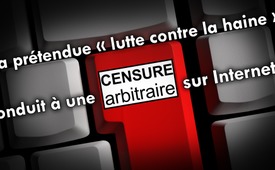 La prétendue « lutte contre la haine » conduit à une censure arbitraire sur Internet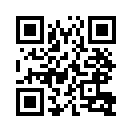 Sur un réseau social un présentateur de télévision bien connu demande que les « agitateurs de droite » soient dénigrés. S'agit-il d'un pas de plus vers une censure arbitraire sur lnternet ?Un présentateur de télévision bien connu appelle ses deux millions de soi-disant amis d'un réseau social à dénigrer des « trolls de droite » avec lui. Troll désigne une personne qui provoque délibérément d'autres personnes ou groupes sur Internet. Sa motivation : Il veut lutter contre la haine sur Internet. Une liste détaillée donne des informations sur les « agitateurs de droite » dont il s’agit :
Des groupes de partis politiques, des organisations, des politiciens et des particuliers.
Le but est de leur refuser leur droit de liberté d’expression. Le principal « délit » des personnes énumérées est qu'ils approuvent des contenus politiques qui tout simplement déplaisent à l'animateur. Il est toutefois intéressant de noter que sa liste ne contient pas de profils de partis qui ont la réputation d'être d'extrême-droite, comme par exemple le NPD en Allemagne et le PNOS en Suisse. Alors les « trolls de droite » ne sont pas vraiment des « gens de droite », mais des gens tout à fait normaux, vraisemblablement innocents et courageux, qui osent encore exprimer leurs opinions personnelles sur le réseau social.
Cependant, cela pourrait bientôt changer, car Facebook est déjà soumis à une censure arbitraire ; Les contributions d'opinion sont supprimées en grand nombre. Il semble que nous soyons parvenus depuis longtemps à l'acceptation du diktat de l’opinion. Plutôt effrayant !de avr.Sources:https://de.wikipedia.org/wiki/Troll_(Netzkultur) 
www.schweizerzeit.ch/cms/index.php?page=/news/spielwiese_fuer_denunzianten-3359Cela pourrait aussi vous intéresser:#CensureDesMedias - des médias - www.kla.tv/CensureDesMediasKla.TV – Des nouvelles alternatives... libres – indépendantes – non censurées...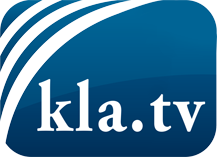 ce que les médias ne devraient pas dissimuler...peu entendu, du peuple pour le peuple...des informations régulières sur www.kla.tv/frÇa vaut la peine de rester avec nous! Vous pouvez vous abonner gratuitement à notre newsletter: www.kla.tv/abo-frAvis de sécurité:Les contre voix sont malheureusement de plus en plus censurées et réprimées. Tant que nous ne nous orientons pas en fonction des intérêts et des idéologies de la système presse, nous devons toujours nous attendre à ce que des prétextes soient recherchés pour bloquer ou supprimer Kla.TV.Alors mettez-vous dès aujourd’hui en réseau en dehors d’internet!
Cliquez ici: www.kla.tv/vernetzung&lang=frLicence:    Licence Creative Commons avec attribution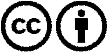 Il est permis de diffuser et d’utiliser notre matériel avec l’attribution! Toutefois, le matériel ne peut pas être utilisé hors contexte.
Cependant pour les institutions financées avec la redevance audio-visuelle, ceci n’est autorisé qu’avec notre accord. Des infractions peuvent entraîner des poursuites.